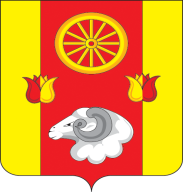 АдминистрацияПервомайского  сельского поселения Ремонтненского районаРостовской областиПОСТАНОВЛЕНИЕ16.08.2017 г.                                                 № 63                                      с. Первомайское «Об утверждении административного Регламента по предоставлению муниципальной услуги «Постановка на учет граждан, имеющих трех и более детей, в целях бесплатного предоставления  земельного участка в собственность для ведения личного подсобного хозяйства или создания крестьянского (фермерского) хозяйства»   В соответствии с Земельным Кодексом РФ,  Федеральным законом от 27.07.2010 № 210-ФЗ «Об организации предоставления государственных и муниципальных услуг»,  статьями 8.1,8.2,8.3,8.4,9.1 Областного закона Ростовской области от 22.07.2003  № 19-ЗС «О регулировании земельных отношений в Ростовской области»,ПОСТАНОВЛЯЮ:1. Утвердить Административный регламент по предоставлению муниципальной услуги «Постановка на учет граждан, имеющих трех и более детей в целях бесплатного предоставления земельного участка в собственность для ведения личного подсобного хозяйства или создания крестьянского (фермерского) хозяйства» (приложение).2.Настоящее постановление  подлежит официальному обнародованию.3. Контроль за исполнением настоящего постановления оставляю за собой.Глава администрацииПервомайского сельского поселения                                                        В.Ф.ШептухинПриложение к постановлению Администрации Первомайского      сельского поселения                                                                                      № 63 от 16.08.2017 г.АДМИНИСТРАТИВНЫЙ РЕГЛАМЕНТпо предоставлению муниципальной услуги«Постановка на учет граждан, имеющих трех и более детей в целях бесплатного предоставления земельного участка  в собственность для ведения личного подсобного хозяйства или создания крестьянского (фермерского) хозяйства»Административный регламент по предоставлению муниципальной услуги «Постановка на учет граждан, имеющих трех и более детей в целях бесплатного предоставления земельного участка  в собственность для ведения личного подсобного хозяйства или создания крестьянского (фермерского) хозяйства», разработан в целях повышения качества оказания и доступности муниципальных услуг, создания комфортных условий для получателей муниципальных услуг в сфере постановки на учет граждан, имеющих трех и более детей в целях бесплатного предоставления земельного участка  в собственность для ведения личного подсобного хозяйства или создания крестьянского (фермерского) хозяйства, и определяет сроки и последовательность действий (административных процедур) при осуществлении данных полномочий, в соответствии с п. 4 ст. 8.3 Областного закона "О регулировании земельных отношений в Ростовской области».Общие положения.1. Предметом регулирования административного регламента предоставления муниципальной услуги «Постановка на учет граждан, имеющих трех и более детей в целях бесплатного предоставления земельного участка  в собственность для ведения личного подсобного хозяйства или создания крестьянского (фермерского) хозяйства» (далее – административный регламент) являются общественные отношения, возникающие между заявителями и специалистом по земельным и имущественным отношениям Администрации Первомайского сельского поселения (далее – Специалист) при постановке на учет граждан, имеющих трех и более детей в целях бесплатного предоставления земельного участка  в собственность для ведения личного подсобного хозяйства или создания крестьянского (фермерского) хозяйства.Целью предоставления муниципальной услуги является постановка на учет граждан, имеющих трех и более детей в целях бесплатного предоставления земельного участка  в собственность для ведения личного подсобного хозяйства или создания крестьянского (фермерского) хозяйства.2. Круг получателей муниципальной услуги и условия, при которых они имеют право на получение муниципальной услуги.2.1. Заявителями муниципальной услуги являются граждане Российской Федерации, проживающие на территории Ростовской области в течение не менее чем 5 лет, предшествующих дате подачи заявления о постановке на учет в целях бесплатного предоставления земельного участка в собственность, имеющие трех и более несовершеннолетних детей и совместно проживающие с ними, в том числе опекуны и попечители, при условии воспитания этих детей не менее 3 лет.2.2.  От имени заявителя могут выступать физические лица, имеющие такое право в силу наделения их соответствующими полномочиями в порядке, установленном законодательством Российской Федерации.3. Требования к порядку информирования о предоставлении муниципальной услуги.3.1. Информация  о  муниципальной услуге  предоставляется непосредственно в помещениях специалисту по земельным и имущественным отношениям  Администрации Первомайского сельского поселения (далее – Специалист), а также с использованием средств телефонной связи, электронного информирования, вычислительной и электронной техники, посредством размещения на Интернет-ресурсах органов и организаций, участвующих в процессе оказания муниципальных услуг, в средствах массовой информации, посредством издания информационных материалов.3.2. Сведения о месте нахождения Специалиста, графике работы, телефоне и официальном сайте: Ростовская обл., Ремонтненский р-н.,  с. Первомайское, ул. Богданова , 70                                       тел. 8 (863 79) 34-2-84. Режим работы: понедельник – пятница с 09.00 до 17.00, перерыв
 с 13.00 до 14.00, выходные дни – суббота, воскресенье, праздничные дни;Приемный день: вторник, с 09.00 до 13.00Адрес электронной почты: sp32344@donpac.ru3.5. Информация о процедуре предоставления муниципальной услуги сообщается при личном или письменном обращении заявителя, включая обращение по электронной почте, по номерам телефонов для справок, размещается на Интернет-сайте, информационных стендах, в СМИ. Информация о процедуре предоставления муниципальной услуги предоставляется бесплатно.Информирование заявителей осуществляется должностным лицом Специалистом.Информирование о порядке предоставления муниципальной услуги, о ходе ее предоставления, а также по иным вопросам, связанным с предоставлением муниципальной услуги, осуществляют должностные лица Специалиста.Информирование заявителей по электронной почте должно осуществляться не позднее десяти дней с момента получения сообщения. Письменные обращения    заявителей о порядке предоставления муниципальных услуг рассматриваются должностным лицом Специалистом, с учетом времени подготовки ответа заявителю, в срок, не превышающий 30 дней с момента получения обращения.При ответах на телефонные звонки и устные обращения должностное лицо подробно и в вежливой форме информирует обратившихся по интересующим их вопросам. Ответ на телефонный звонок должен содержать информацию о наименовании подразделения, фамилии, имени, отчестве и должности работника, принявшего телефонный звонок.На информационных стендах содержится следующая информация:- график (режим) работы, номера телефонов, адрес Интернет-сайта и электронной почты;- порядок обжалования решения, действия или бездействия органов, участвующих в процессе оказания муниципальной услуги, их должностных лиц и работников;- перечень документов, необходимых для получения муниципальной услуги; - образцы заполнения заявлений заявителем.На Интернет-сайте, а также на Портале государственных и муниципальных услуг Ростовской области содержится следующая информация: - схема проезда, график (режим) работы, номера телефонов, адрес электронной почты;- процедура предоставления муниципальной услуги;- порядок обжалования решения, действия или бездействия органов, участвующих в процессе оказания муниципальной услуги, их должностных лиц и работников;- перечень документов, необходимых для получения муниципальной услуги.3.3. Указанная информация может быть получена в порядке консультирования. Для получения информации по процедуре предоставления муниципальной услуги заявителями используются следующие формы консультирования:консультирование Специалистом;консультирование по телефону;публичная устная консультация;публичная письменная консультация. 3.3.1. Консультирование Специалистом.Время ожидания заявителя при консультировании не должно превышать 15 минут.Специалист осуществляет консультирование заявителей о порядке предоставления муниципальной услуги, в том числе по вопросам:- сроков и процедур предоставления услуги;- категории заявителей, имеющих право обращения за получением услуги;- уточнения перечня документов, необходимых при обращении за получением услуги;- уточнения контактной информации органа власти (структурных подразделений), ответственного за предоставление муниципальной услуги.3.3.2. Консультирование по телефону.Ответ на телефонный звонок должен начинаться с информации 
о наименовании органа, в который позвонил гражданин.Консультирование по телефону не должно превышать 10 минут.В том случае, если Специалист, осуществляющий консультацию 
по телефону, не может ответить по существу на вопрос по содержанию, связанный с предоставлением муниципальной услуги, Специалист обязан проинформировать заинтересованное лицо об организациях, структурных подразделениях, которые располагают сведениями, необходимыми для ответа на вопрос.Информация о муниципальной услуге по телефону-автоинформатору 
не предоставляется.3.4. Специалист, предоставляющие муниципальную услугу:не вправе осуществлять консультирование заинтересованных лиц, выходящее за рамки информирования о стандартных процедурах и условиях оказания муниципальной услуги и влияющее прямо или косвенно на индивидуальные решения заинтересованных лиц.Ответы на письменные обращения даются в простой, четкой и понятной форме в письменном виде и должны содержать:ответы на поставленные вопросы; должность, фамилию и инициалы лица, подписавшего ответ;фамилию и инициалы исполнителя;номер телефона исполнителя.3.5. Должностные лица - ответственные за исполнение административного регламента и его актуализацию.Ответственность за исполнение административного регламента несут Главе администрации в рамках своих полномочий.3.6.  В случаях, предусмотренных федеральными законами, универсальная электронная карта является документом, удостоверяющим личность гражданина, права застрахованного лица в системах обязательного страхования, иные права гражданина. В случаях, предусмотренных федеральными законами, постановлением Правительства Российской Федерации, муниципальными правовыми актами, универсальная электронная карта является документом, удостоверяющим право гражданина на получение государственных и муниципальных услуг.Стандарт предоставления муниципальной услуги.4. Наименование муниципальной услуги.Наименование муниципальной услуги - 	«Постановка на учет граждан, имеющих трех и более детей в целях бесплатного предоставления земельного участка  в собственность для ведения личного подсобного хозяйства или создания крестьянского (фермерского) хозяйства» (далее – муниципальная услуга).5. Наименование органа, предоставляющего муниципальную услугу.Муниципальную услугу предоставляет специалист по земельным и имущественным отношениям  Администрации Первомайского сельского поселения.В процессе оказания муниципальной услуги участвуют и предоставляют сведения (информацию) в рамках межведомственного взаимодействия.В соответствии с требованиями пункта 3 части 1 статьи 7 Федерального закона от 27.07.2010 № 210-ФЗ «Об организации предоставления государственных и муниципальных услуг», запрещено требовать от заявителя осуществления действий, в том числе согласований, необходимых для получения муниципальной услуги и связанных с обращением в иные государственные органы, органы местного самоуправления, организации.6. Описание результата предоставления услуги.Результатом предоставления муниципальной услуги является постановка на учет в целях бесплатного предоставления земельного участка  в собственность для  ведения личного подсобного хозяйства или создания крестьянского (фермерского) хозяйства.Процедура предоставления услуги завершается путем получения заявителем:- распоряжение о постановке на учет в целях бесплатного предоставления земельного участка  в собственность для ведения личного подсобного хозяйства или создания крестьянского (фермерского) хозяйства;- уведомления об отказе в предоставлении услуги.7. Срок предоставления муниципальной услуги.Максимально допустимый срок предоставления муниципальной услуги не должен превышать 30 календарных дней со дня поступления заявления.Приостановление предоставления муниципальной услуги не предусмотрено.8. Перечень нормативных правовых актов, регулирующих отношения, возникающие в связи с предоставлением муниципальной услуги.Отношения, возникающие в связи с предоставлением муниципальной услуги, регулируются следующими нормативными правовыми актами:- Земельный кодекс РФ от 25.10.2001 №136-ФЗ  («Российская газета» № 211-212  от 30.10.2001);- Федеральный закон от 27.07.2010 № 210-ФЗ «Об организации предоставления государственных и муниципальных услуг» («Российская газета» № 168 от 30.07.2010);Федеральным законом от 06.10.2003 № 131-ФЗ «Об общих принципах организации местного самоуправления в Российской Федерации («Парламентская газета», № 186, 08.10.2003, «Российская газета», № 202, 08.10.2003; «Собрание законодательства РФ»);- Областной закон Ростовской области от 22.07.2003 N 19-ЗС  "О регулировании земельных отношений в Ростовской области» (газета «Наше время» № 161 от 30.07.2003).9. Исчерпывающий перечень документов, необходимых в соответствии 
с нормативными правовыми актами для предоставления муниципальной услуги, и услуг, которые являются необходимыми и обязательными для предоставления муниципальной услуги, подлежащих представлению заявителями, способы их получения заявителями, в том числе в электронной форме, порядок их представления.9.1. При обращении за предоставлением муниципальной услуги заявитель представляет документы в одном экземпляре.Заявитель представляет заявление на бумажном носителе, при личном обращении в Администрацию или почтовым отправлением в адрес Администрации;в форме электронного документа – посредством электронной почты.Требования к заявлению и пакету документов:в заявлении и документах не должно быть подчисток, приписок, зачеркнутых слов и иных не оговоренных в них исправлений;заявление не может быть заполнено карандашом;заявление должно быть подписано заявителем либо представителем заявителя;9.1.1. Заявление о постановке на учет в целях бесплатного предоставления земельного участка  в собственность для ведения личного подсобного хозяйства или создания крестьянского (фермерского) хозяйства представляется в адрес Администрвции, (1 экз. оригинал), оформленное согласно приложению № 2 
к административному регламенту.В заявлении о постановке на учет в целях бесплатного предоставления земельного участка  в собственность для ведения личного подсобного хозяйства или создания крестьянского (фермерского) хозяйства указываются:1) фамилия, имя, отчество, место жительства заявителя и реквизиты документы, удостоверяющего личность заявителя;2) фамилия, имя, отчество несовершеннолетних детей;3) почтовый адрес и (или) адрес электронной почты для связи с заявителем.9.1.2. Документ, удостоверяющий личность заявителя или представителя заявителя (1 экз. копия).Документом, удостоверяющим личность заявителя, является паспорт гражданина Российской Федерации, удостоверяющий личность гражданина Российской Федерации на территории Российской Федерации (для граждан Российской Федерации), временное удостоверение личности (для граждан Российской Федерации).При направлении заявления в форме электронного документа к заявлению прилагается копия документа, удостоверяющего личность заявителя (удостоверяющего личность представителя заявителя, если заявление представляется представителем заявителя) в виде электронного образа такого документа. 9.1.3. Документ, подтверждающий полномочия представителя заявителя, в случае, если с заявлением о предоставлении земельного участка обращается представитель заявителя (1 экз. копия):Документом, подтверждающим полномочия представителя заявителя, является доверенность, оформленная в установленном законом порядке, 
на представление интересов заявителя.В случае представления заявления в форме электронного документа представителем заявителя, действующим на основании доверенности, к заявлению прилагается доверенность в виде электронного образа такого документа.9.1.4. Документы, подтверждающие право заявителя на постановку на учет в целях бесплатного предоставления земельного участка  в собственность для ведения личного подсобного хозяйства или создания крестьянского (фермерского) хозяйства в соответствии с приложением № 1 к административному регламенту.9.1.5. Документы представляются в копиях с предъявлением их подлинников или только заверенные в установленном порядке копии.  9.2. По собственной инициативе заявитель дополнительно может представить документы, которые, по его мнению, имеют значение при постановке на учет в целях бесплатного предоставления земельного участка  в собственность для ведения личного подсобного хозяйства или создания крестьянского (фермерского) хозяйства.10. Исчерпывающий перечень документов, необходимых в соответствии с нормативными правовыми актами для предоставления муниципальной услуги, которые находятся в распоряжении государственных органов, органов местного самоуправления и иных организаций и которые заявитель вправе представить, а также способы и место их получения заявителями, в том числе в электронной форме, порядок их предоставления.Документы, подтверждающие право заявителя на постановку на учет в целях бесплатного предоставления земельного участка  в собственность для ведения личного подсобного хозяйства или создания крестьянского (фермерского) хозяйства, которые находятся в распоряжении государственных органов, органов местного самоуправления и иных организаций, и которые заявитель вправе представить, указаны в приложении № 1 к административному регламенту.Документы представляются в копиях с предъявлением их подлинников или только заверенные в установленном порядке копии.  Специалисту запрещается требовать от заявителя представление документов и информации или осуществление действий, представление или осуществление которых не предусмотрено нормативными правовыми актами, регулирующими отношения, возникающие в связи с предоставлением муниципальной услуги, а также представления документов и информации, которые в соответствии с нормативными правовыми актами Российской Федерации, нормативными правовыми актами субъектов Российской Федерации и муниципальными правовыми актами находятся в распоряжении государственных органов, предоставляющих государственную услугу, иных государственных органов, органов местного самоуправления и (или) подведомственных государственным органам и органам местного самоуправления организаций, участвующих в предоставлении государственных или муниципальных услуг, за исключением документов, указанных в части 6 статьи 7 Федерального закона от 27.07.2010 № 210-ФЗ «Об организации предоставления государственных и муниципальных услуг».Заявитель вправе представить Специалисту документы, запрашиваемые по каналам межведомственного взаимодействия, по собственной инициативе.11.  Исчерпывающий перечень оснований для отказа в приеме документов, необходимых для предоставления муниципальной услуги.Основаниями для отказа в приёме документов Специалистом являются:- отсутствие хотя бы одного из документов, указанных в п. 9 к  Административному регламенту;- несоответствие представленных  документов по форме или содержанию требованиям действующего законодательства, а также содержание в документе неоговоренных приписок и исправлений;- обращение за получением муниципальной услуги ненадлежащего лица.Решение об отказе в приеме документов может быть обжаловано в суд в порядке, предусмотренном гл. 25 Гражданского процессуального кодекса РФ или гл. 24 Арбитражного процессуального кодекса РФ.12. Исчерпывающий перечень оснований для приостановления или отказа в предоставлении муниципальной услуги. Оснований для приостановления муниципальной услуги не предусмотрено.13. Основания для отказа в предоставлении муниципальной услуги. Основанием для отказа в предоставлении муниципальной услуги является обращение с заявлением о постановке на учет в целях бесплатного предоставления земельного участка  в собственность для ведения личного подсобного хозяйства или создания крестьянского (фермерского) хозяйства лица, которое в соответствии с действующим законодательством не имеет право 
на приобретение земельного участка без проведения торгов;14. Порядок взимания платы за предоставление муниципальной услуги. Услуга предоставляется без взимания государственной пошлины или иной платы.        15. Порядок, размер и основания взимания платы за предоставление услуг, которые являются необходимыми и обязательными для предоставления муниципальной услуги. Взимание платы за действия, связанные с организацией предоставления услуги Специалистом, запрещается.       16. Максимальный срок ожидания в очереди  при подаче запроса о предоставлении муниципальной услуги или услуги предоставляемой организацией, участвующей в предоставлении муниципальной услуги, и при получении результата предоставления таких услуг. Максимальный срок ожидания в очереди при подаче документов, необходимых для предоставления услуги не должен превышать 15 минут.При обслуживании – героев Социалистического Труда; полных кавалеров ордена Трудовой Славы; инвалидов войны; участников Великой Отечественной войны; лиц, награжденных знаком «Жителю блокадного Ленинграда»; героев Советского Союза; героев Российской Федерации; полных кавалеров ордена Славы; инвалидов I и II групп используется принцип приоритетности по отношению к другим заявителям, заключающийся в возможности сдать документы на получение муниципальной услуги вне основной очереди. При этом такие заявители Специалистам, осуществляющим прием, выдачу документов и консультирование, предъявляют документы, подтверждающие их принадлежность к указанной категории лиц.       17. Срок и порядок регистрации запроса заявителя о предоставлении муниципальной услуги, в том числе в электронной форме.Регистрация заявления, осуществляется Специалистм в день обращения заявителя посредством занесения соответствующих сведений в системе электронного документооборота «Дело» с присвоением регистрационного номера.При отправке документов по почте в адрес Администрации заявление регистрируется в день поступления документов.При направлении заявления в форме электронного документа посредством электронной почты заявление регистрируется в день его поступления, а в случае направления заявления в праздничный или выходной дни, регистрация заявления производится в первый рабочий день, следующий за праздничным или выходным днем.18.  Требования к помещениям, в которых предоставляется муниципальная услуга, к местам ожидания и приема заявителей, размещению и оформлению визуальной, текстовой и мультимедийной информации о порядке предоставления услуг.Для обслуживания заявителей с ограниченными физическими возможностями должны быть обеспечены:  условия для беспрепятственного доступа к объектам и предоставляемым в них услугам;  возможность самостоятельного или с помощью сотрудников, предоставляющих услуги, передвижения по территории, на которой расположены объекты, входа в такие объекты и выхода из них;  возможность посадки в транспортное средство и высадки из него перед входом в объекты, в том числе с использованием кресла-коляски и при необходимости с помощью сотрудников, предоставляющих услуги;  надлежащее размещение оборудования и носителей информации, необходимых для обеспечения беспрепятственного доступа инвалидов к объектам и услугам с учетом ограничений их жизнедеятельности;  дублирование необходимой для инвалидов звуковой и зрительной информации, а также надписей, знаков и иной текстовой и графической информации знаками, выполненными рельефно-точечным шрифтом Брайля.Для ожидания приема заявителями, заполнения необходимых 
для получения муниципальной услуги документов отводятся места, оборудованные стульями, столами (стойками) для возможности оформления документов, обеспечиваются  канцелярскими принадлежностями, бланками заявлений и образцами их заполнения. Количество мест ожидания определяется исходя из фактической нагрузки и возможности их размещения в помещении.Помещения для работы с заявителями оборудуются соответствующими информационными стендами, вывесками, указателями.Визуальная, текстовая и мультимедийная информация о порядке предоставления муниципальной услуги размещается на информационном стенде или информационном терминале в помещениях для ожидания и приема заявителей (устанавливаются в удобном для заявителей месте).19. Показатели доступности и качества муниципальной услуги,
в том числе количество взаимодействий заявителя с должностными лицами при предоставлении муниципальной услуги и их продолжительность, возможность получения муниципальной услуги в многофункциональном центре предоставления государственных и муниципальных услуг, возможность получения информации о ходе предоставления муниципальной услуги, в том числе с использованием информационно-телекоммункационных технологий.19.1. Показателями доступности муниципальной услуги являются:снижение количества взаимодействий заявителей с должностными лицами органов местного самоуправления при получении муниципальной услуги;возможность получать муниципальную услугу своевременно
и в соответствии со стандартом предоставления муниципальной услуги;возможность получать полную, актуальную и достоверную информацию о порядке предоставления муниципальной услуги;получение муниципальной услуги на базе МФЦ невозможно, в связи ведением единой очереди и определения очередности согласно зафиксированному времени подачи заявления;возможность получать информацию о результате предоставления муниципальной услуги;возможность получать муниципальную услугу с помощью универсальной электронной карты в случаях, предусмотренных федеральными законами, постановлениями Правительства РФ, нормативными правовыми актами Ростовской области, муниципальными правовыми актами;возможность обращаться в досудебном и (или) судебном порядке 
в соответствии с законодательством Российской Федерации с жалобой на принятое по заявлению заявителя решение или на действия (бездействие) должностных лиц Комитета.19.2. Основные требования к качеству предоставления муниципальной услуги:своевременность предоставления муниципальной услуги;достоверность и полнота информирования заявителя о ходе рассмотрения его заявления;создание комфортных условий при предоставлении муниципальной услуги;удобство и доступность получения заявителем информации о порядке предоставления муниципальной услуги.19.3. Показателями качества предоставления муниципальной услуги являются соблюдение срока рассмотрения заявления, отсутствие или наличие жалоб на решения и (или) действия (бездействие) органа, предоставляющего муниципальную услугу и (или) его должностных лиц.19.4. Показатели доступности услуги для инвалидов:сопровождение инвалидов, имеющих стойкие расстройства функции зрения и самостоятельного передвижения, и оказание им помощи на объектах;допуск на объекты сурдопереводчика и тифлосурдопереводчика;допуск на объекты собаки-проводника при наличии документа, подтверждающего ее специальное обучение, выданного в соответствии с приказом Министерства труда и социальной защиты Российской Федерации от 22.06.2015 № 386 н;оказание сотрудниками, предоставляющими услуги, иной необходимой инвалидам помощи в преодолении барьеров, мешающих получению услуг и использованию объектов наравне с другими лицами.19.5. Предоставление муниципальной услуги:при направлении запроса почтовым отправлением или в форме электронного документа непосредственного взаимодействия заявителя с должностным лицом, осуществляющим предоставление муниципальной услуги не требуется.при обращении в Администрацию заявитель не более двух раз взаимодействует 
со Специалистом, участвующим в предоставлении муниципальной услуги, при подаче запроса и получении подготовленных в ходе исполнения муниципальной услуги документов. Продолжительность одного такого взаимодействия не должна превышать 30 минут.Возможность получения сведений о ходе предоставления муниципальной услуги реализуется по номерам телефонов, адресам электронной почты.20. Иные требования и особенности предоставления муниципальных услуг в электронной форме.20.1.  Заявитель имеет право представить заявление и пакет документов в Администрацию:по почте;посредством электронной почты.20.2.  Заявление и пакет документов принимает Специалист.При предоставлении документов в Администрацию копии заверяются Специалистом, принимающим документ, при предъявлении оригиналов.20.3.  При отправке по почте заявление и пакет документов в адрес Администрации  направляются почтовым отправлением с описью вложения и с уведомлением о вручении.Направляемые по почте документы подлежат обязательному нотариальному заверению либо заверению органом (организацией) выдавшим документ.20.4.   Электронное заявление на предоставление муниципальной услуги направляется на адрес электронной почты, указанный в пункте 3 раздела I административного регламента.20.5.  Требования к заявлению, направляемому в форме электронного документа, и пакету документов, прилагаемых к заявлению:  заявление в форме электронного документа направляется в виде файла в форматах doc, docx, txt, xls, xlsx, rtf, если указанные заявления предоставляются в форме электронного документа посредством электронной почты;  электронные документы (электронные образы документов), прилагаемые к заявлению, в том числе доверенности, направляются в виде файлов в форматах pdf, tif;  качество предоставляемых электронных документов (электронных образов документов) в форматах pdf, tif должно позволять в полном объеме прочитать текст документа и распознать реквизиты документа.20.6.  Заявление в форме электронного документа подписывается 
по выбору заявителя:  электронной подписью заявителя (представителя заявителя);  усиленной квалифицированной электронной подписью заявителя (представителя заявителя).20.7.  Документы, прилагаемые к заявлению, направляются в форме электронного документа, подписанного усиленной квалифицированной электронной подписью лица, изготовившего или выдавшего эти документы, или в форме электронного образа бумажного документа, заверенного усиленной квалифицированной электронной подписью лица, изготовившего или выдавшего эти документы, либо лица, уполномоченного заверять копии таких документов в форме документов на бумажном носителе, либо усиленной квалифицированной электронной подписью нотариуса.20.8.  Заявление и пакет документов, представленные с нарушением требований, не рассматриваются.20.9.  Средства электронной подписи, применяемые при подаче заявлений и прилагаемых к заявлению электронных документов, должны быть сертифицированы в соответствии с законодательством Российской Федерации.20.10.  В случае обращения заявителя за предоставлением муниципальной услуги в электронной форме результат муниципальной услуги направляется заявителю почтовым отправлением.Состав, последовательность и сроки выполнения административных процедур, требования к порядку их выполнения,  в том числе особенности выполнения административных процедур в электронной форме,а также особенности выполнения административных процедур в многофункциональных центрах21.  Исчерпывающий перечень административных процедур при предоставлении муниципальной услуги.Муниципальная услуга «Постановка на учет граждан, имеющих трех и более детей в целях бесплатного предоставления земельного участка  в собственность для ведения личного подсобного хозяйства или создания крестьянского (фермерского) хозяйства» включает в себя следующие административные процедуры:  прием и регистрация заявления и пакета документов;  рассмотрение представленного пакета документов, в случае 
несоответствия заявления и пакета документов требованиям пункта 9 административного регламента в течение десяти дней со дня поступления заявления о постановке на учет в целях бесплатного предоставления земельного участка  в собственность для ведения личного подсобного хозяйства или создания крестьянского (фермерского) хозяйства осуществляется возврат этого заявления, с указанием причины возврата;  формирование, направление межведомственных запросов и получение документов и информации, которые находятся в распоряжении органов муниципального образования;  подготовка решения о постановке на учет в целях бесплатного предоставления земельного участка  в собственность для ведения личного подсобного хозяйства или создания крестьянского (фермерского) хозяйства», либо принятие решения об отказе в постановке на учет;выдача документов (в соответствии со способом получения результата, указанным в заявлении).21.1.  Административная процедура – прием и регистрация заявления 
и пакета документов.Основанием для начала административной процедуры является обращение заявителя или его уполномоченного представителя, с комплектом документов, указанных в пункте 9 административного регламента.21.1.1. Прием и регистрация заявления и пакета документов в Администрации.Специалист, ответственный за прием документов:устанавливает личность заявителя, в том числе проверяет наличие документа, удостоверяющего личность;проверяет полномочия представителя заявителя действовать 
от его имени;проверяет соответствие в заявлении данных (сведений) с данными (сведениями), содержащимися в представленных (предъявленных) документах, 
а также удостоверяется о наличии в заявлении подписи заявителя и даты его представления;проверяет наличие всех документов, указанных в пункте 9 административного регламента, необходимых для предоставления услуги;в случае установления факта отсутствие необходимых документов для предоставления услуги, информирует в устной форме заявителя о наличии препятствий для рассмотрения вопроса о предоставлении муниципальной услуги, объясняет заявителю содержание выявленных недостатков в представленных документах и предлагает принять меры по их устранению;в случае незаполнения отдельных пунктов заявления предлагает заявителю заполнить все пункты заявления для последующего принятия заявления и пакета документов.Для предоставления услуги, Специалист сверяет оригиналы документов с представленными копиями, заверяет штампом «копия верна», ставит дату, подпись и время (за исключением документов, которые должны быть представлены в оригинале).Специалист, ответственное за делопроизводство, регистрирует заявление в системе электронного документооборота «Дело».21.1.2.  Прием и регистрация заявления и пакета документов при направлении по почте в адрес Администрации.Регистрация полученного по почте заявления и пакета документов осуществляется Специалистом, ответственным за делопроизводство. 21.1.3.  Прием и регистрация заявления и пакета документов при направлении заявления посредством электронной почты.При направлении заявления и пакета документов в форме электронного документа посредством электронной почты в Администрацию, регистрация электронного заявления и пакета документов осуществляется должностным лицом, ответственным за делопроизводство, в системе электронного документооборота «Дело» в день их поступления, а в случае направления электронного заявления и пакета документов в праздничный или выходной дни, регистрация заявления и пакета документов производится в первый рабочий день, следующий за праздничным или выходным днем.Доведение исполнения услуги до Специалиста осуществляется в порядке общего делопроизводства. 21.1.4.  Критерием принятия решений о регистрации заявления и пакета документов является факт направления заявления и пакета документов 
на предоставление муниципальной услуги.Результатом административной процедуры является регистрация заявления и пакета документов и передача ответственному Специалисту заявления и пакета документов о предоставлении муниципальной услуги.Способом фиксации результата административной процедуры является регистрация заявления и пакета документов.Максимальный срок исполнения данной административной процедуры составляет 1 день.21.2.  Административная процедура – рассмотрение представленного пакета документов, в случае несоответствия заявления и пакета документов требованиям пункта 9 административного регламента и осуществление возврата заявления о постановке на учет в целях бесплатного предоставления земельного участка  в собственность ведения личного подсобного хозяйства или создания крестьянского (фермерского) хозяйства.Основанием для начала административной процедуры является поступление от заявителя заявления и пакета документов в Администрацию непосредственно, либо по почте, либо в электронной форме.Ответственным за исполнение данной административной процедуры является Специалист.Порядок осуществления административной процедуры:получение исполнителем заявления и пакета документов;рассмотрение и проверка комплектности представленных заявителем документов.В случае если заявление о предоставлении земельного участка 
не соответствует положениям пункта 9 административного регламента, подано в иной уполномоченный орган или к заявлению не приложены документы, предоставляемые в соответствии с пунктом 9 административного регламента, Специалист в течение десяти дней со дня поступления заявления обеспечивает подготовку, согласование и подписание в адрес заявителя письма о возврате заявления и представленного заявителем пакета документов. В письме должны быть указаны причины возврата заявления о предоставлении земельного участка.Критерием принятия решения о возврате заявления о предоставлении земельного участка является наличие либо отсутствие оснований, предусмотренных настоящим пунктом административного регламента.Результатом административной процедуры является направление письма 
о возврате заявления и пакета документов заявителю либо обеспечение выполнения дальнейших административных процедур, предусмотренных разделом III административного регламента.Способом фиксации результата административной процедуры является регистрация и направление письма о возврате заявления и пакета документов заявителю либо выполнение административных процедур, предусмотренных пунктами 21.4 – 21.8 административного регламента.Срок исполнителя административной процедуры:в случае несоответствия заявления и пакета документов требованиям пункта 10 административного регламента возврат заявления и пакета документов составляет десять дней;в случае принятия решения обеспечения выполнения административных процедур, предусмотренных пунктом 21.3 административного регламента, составляет один день.21.3.  Административная процедура – формирование, направление межведомственных запросов и получение документов и информации, которые находятся в распоряжении государственных органов.Основанием для начала административной процедуры является отсутствие  документов, необходимых в соответствии с нормативными правовыми актами для предоставления муниципальной услуги, которые находятся в распоряжении государственных органов, и иных организаций, предусмотренных в пункте 10 административного регламента.Специалист формирует и направляет межведомственные запросы в случае поступления заявлений в Администрацию посредством электронной почты. Межведомственный запрос формируется в соответствии с требованиями статьи 7.2 Федерального закона от 27.07.2010 № 210-ФЗ «Об организации предоставления государственных и муниципальных услуг».Направление межведомственного запроса осуществляется 
с использованием единой системы межведомственного электронного взаимодействия либо в виде бумажного документа.Для принятия решения о постановке на учет в целях бесплатного предоставления земельного участка  в собственность для ведения личного подсобного хозяйства или создания крестьянского (фермерского) хозяйства Администрация формирует и направляет межведомственные запросы для получения документов и информации, которые находятся в распоряжении администраций.Критерием принятия решения о формировании, направлении межведомственных запросов является необходимость получения недостающих документов и информации для предоставления муниципальной услуги, которые находятся в распоряжении администраций.Результатом административной процедуры является направление 
и получение запрашиваемых документов и сведений, необходимых для предоставления муниципальной услуги.Способом фиксации результата административной процедуры является получение и регистрация запрашиваемых документов.Административная процедура выполнятся в течение 5 рабочих дней.21.4.  Административная процедура – подготовка решения о постановке на учет в целях бесплатного предоставления земельного участка  в собственность для ведения личного подсобного хозяйства или создания крестьянского (фермерского) хозяйства либо решения об отказе в постановке на учет.Основанием для начала административной процедуры является получение всех документов и сведений, необходимых для подготовки решения о постановке на учет в целях бесплатного предоставления земельного участка  в собственность для ведения личного подсобного хозяйства или создания крестьянского (фермерского) хозяйства либо решения об отказе в постановке на учет.Ответственным за исполнение данной административной процедуры является Специалист.Решение об отказе в предоставлении земельного участка принимается 
в форме письма Главе Администрации.Подготовка решения о постановке на учет в целях бесплатного предоставления земельного участка  в собственность для ведения личного подсобного хозяйства или создания крестьянского (фермерского) хозяйства или решения об отказе в постановке на учет включает в себя:  поступление пакета документов в Администрацию;  анализ пакета документов на возможность принятия решения о постановке на учет в целях бесплатного предоставления земельного участка  в собственность для ведения личного подсобного хозяйства или создания крестьянского (фермерского) хозяйства или решения об отказе в постановке на учет;проверку, визирование и подписание решения о постановке на учет в целях бесплатного предоставления земельного участка  в собственность для ведения личного подсобного хозяйства или создания крестьянского (фермерского) хозяйства или подготовку и подписание решения об отказе в постановке на учет;  выдача заявителю либо направление ему по адресу, содержащемуся в его заявлении, решения о постановке на учет в целях бесплатного предоставления земельного участка  в собственность для ведения личного подсобного хозяйства или создания крестьянского (фермерского) хозяйства или решения об отказе в постановке на учет.Критерием принятия решения о постановке на учет в целях бесплатного предоставления земельного участка  в собственность для ведения личного подсобного хозяйства или создания крестьянского (фермерского) хозяйства является наличие или отсутствие оснований для отказа в постановке на учет.Результатом данной административной процедуры является распоряжение о постановке на учет в целях бесплатного предоставления земельного участка  в собственность для ведения личного подсобного хозяйства или создания крестьянского (фермерского) хозяйства либо решение об отказе в постановке на учет.Решение об отказе в постановке на учет принимается в форме письма Главе Администрации.Способом фиксации результата административной процедуры является подписание Главой Администрации распоряжения о постановке на учет в целях бесплатного предоставления земельного участка  в собственность для ведения личного подсобного хозяйства или создания крестьянского (фермерского) хозяйства либо регистрация в порядке общего делопроизводства решения об отказе в постановке на учет.Срок исполнения административной процедуры не должен превышать двадцати девяти дней с даты получения заявления (заявлений) и пакета документов.21.5.  Административная процедура – выдача документов (в соответствии со способом получения результата, указанным в заявлении).Основанием для начала административной процедуры являются подготовленные документы для выдачи заявителю.Ответственным за исполнения данной административной процедуры является Администрация.21.5.1.  Выдача результата муниципальной услуги при обращении заявителя в Администрацию.Выдача результата в Администрации осуществляется в следующем порядке:заявитель прибывает в Администрацию с документом, удостоверяющим личность;Специалист знакомит заявителя с перечнем и содержанием выдаваемых документов;фиксация получения муниципальной услуги в журнале регистрации распоряжений.21.5.2.  Направление результата муниципальной услуги по почте.В случае указания заявителем способа получения результата муниципальной услуги по почте Специалист направляет результат муниципальной услуги заявителю по почте.21.5.3.  Критерием принятия решения при выборе способа направления документов является способ получения документов, указанный в запросе заявителем.Результатом административной процедуры является передача заявителю распоряжения о постановке на учет в целях бесплатного предоставления   земельного участка  в собственность для ведения личного подсобного  хозяйства или создания   крестьянского (фермерского) хозяйства или решения об отказе в постановке на учет.Способом фиксации результата административной процедуры является:при выдаче в Администрации – подпись заявителя в журнале регистрации  распоряжений;при направлении почтой распоряжения о постановке на учет в целях бесплатного предоставления   земельного участка  в собственность для ведения личного подсобного  хозяйства или создания   крестьянского (фермерского) хозяйства или решения об отказе в постановке на учет – отметка об отправке фиксируется в реестре корреспонденции.Максимальный срок исполнения данной административной процедуры составляет 1 день.21.6. Муниципальная услуга исполняется в срок, не превышающий 30 дней со дня поступления заявления.Формы контроля за предоставлением муниципальной услуги.22.  Порядок осуществления текущего контроля за соблюдением 
и исполнением ответственными должностными лицами положений регламента и иных нормативных правовых актов, устанавливающих требования к предоставлению услуги, а также принятием им решений.Текущий контроль за соблюдением последовательности действий, определенных административными процедурами по предоставлению муниципальной услуги, и принятием решений ответственными должностными лицами осуществляется Главой Администрации.Текущий контроль осуществляется путем проведения проверок соблюдения и исполнения ответственными должностными лицами положений административного регламента и иных нормативных актов, устанавливающих требования к предоставлению муниципальной услуги.Периодичность осуществления текущего контроля устанавливается председателем Главой Администрации.23.	  Порядок и периодичность осуществления мониторинга внедрения 
и исполнения регламента, а также плановых и внеплановых проверок полноты и качества предоставления услуги, в том числе порядок и формы контроля 
за полнотой и качеством предоставления услуги.Контроль за порядком, полнотой и качеством предоставления муниципальной услуги осуществляется Главой Администрации.В случае если в результате контроля обнаружены несоответствия 
в документах, в действиях должностных лиц, участвующих в предоставлении муниципальной услуги, Главой Администрации обеспечивает разработку и выполнение действий по устранению выявленных несоответствий и их причин.24.  Ответственность Специалисты Администрации за решения и действия (бездействие), принимаемые (осуществляемые) ими в ходе предоставления услуги.Должностное лицо, осуществляющее действия, определенные административными процедурами, несут персональную ответственность за соблюдение сроков, порядка проведения, полноту и качество выполнения услуги. Персональная ответственность специалистов закрепляется в их должностных инструкциях в соответствии с требованиями законодательства Российской Федерации.25. За невыполнение или ненадлежащее выполнение законодательства Российской Федерации и Ростовской области по вопросам организации и предоставления муниципальной услуги, а также требований настоящего административного регламента, Специалисты Администрации несут ответственность в соответствии с действующим законодательством. 26.	  Положения, характеризующие требования к порядку и формам контроля за предоставлением услуги, со стороны граждан, их объединений 
и организаций.С момента подачи документов на предоставление муниципальной услуги заявитель имеет право на получение сведений о прохождении документов:  по телефонам, указанным в пункте 3.2 раздела I административного регламента.V. Досудебный (внесудебный) порядок обжалования решений и действий (бездействия) администрации, а также его должностных лиц.27. Информация для заявителей об их праве подать жалобу на решение
и (или) действие (бездействие) органа, предоставляющего услугу и (или) его должностных лиц, принятых (осуществляемых) в ходе предоставления услуги.Заявитель имеет право в досудебном (внесудебном) порядке обратиться
с жалобой на действия (бездействие) и решения, осуществляемые (принятые)
в ходе предоставления муниципальной услуги.28.  Предмет жалобы.Заявитель может обратиться с жалобой, в том числе в следующих случаях:нарушение срока регистрации заявления (обращения, запроса) заявителя о предоставлении муниципальной услуги;нарушение срока предоставления муниципальной услуги;требование у заявителя документов, не предусмотренных нормативными правовыми актами Российской Федерации, нормативными правовыми актами субъектов Российской Федерации, муниципальными правовыми актами для предоставления муниципальной услуги; отказ в приеме документов у заявителя, предоставление которых предусмотрено нормативными правовыми актами Российской Федерации, муниципальными правовыми актами для предоставления муниципальной услуги; отказ в предоставлении муниципальной услуги, если основания отказа                 не предусмотрены федеральными законами и принятыми в соответствии с ними иными нормативными правовыми актами Российской Федерации, муниципальными правовыми актами;затребование с заявителя при предоставлении муниципальной услуги платы, не предусмотренной нормативными правовыми актами Российской Федерации, нормативными правовыми актами субъектов Российской Федерации, муниципальными правовыми актами;  отказ органа  предоставляющего муниципальную услугу, должностного лица органа предоставляющего муниципальную услугу, в исправлении допущенных опечаток и ошибок в выданных в результате предоставления муниципальной услуги документах, либо нарушение установленного срока таких исправлений.29.  Органы местного самоуправления и уполномоченные на рассмотрение жалобы должностные лица, которым может быть направлена жалоба.Жалоба может быть направлена заявителем в случае обжалования действия (бездействия) и решения:Специалисту – Главе Администрации;30.  Порядок подачи и рассмотрения жалобы.Основанием для начала процедуры досудебного (внесудебного) обжалования является поступление в письменной форме на бумажном носителе, в электронной форме жалобы на действия (бездействия) и решения, принятые (осуществляемые) в ходе предоставления муниципальной услуги.Жалоба может быть направлена по почте, электронной почтой, с использованием информационно-телекоммуникационной сети «Интернет»:  официального сайта Администрации Первомайского сельского поселения, а также может быть принята при личном приеме заявителя.Жалоба должна содержать:наименование органа, предоставляющего муниципальную услугу, должностного лица органа, оказывающего муниципальную услугу, либо специалиста, решения и действия (бездействие) которого обжалуются;фамилию, имя, отчество (последнее – при наличии), сведения о месте жительства заявителя – физического лица либо наименование, сведения о местонахождении заявителя – юридического лица, а также номер (номера) контактного телефона, адрес (адреса)электронной почты (при наличии) и почтовый адрес, по которым должен быть направлен ответ заявителю;сведения об обжалуемых решениях и действиях (бездействии) Специалиста;доводы, на основании которых заявитель не согласен с решением 
и действием (бездействием) Специалиста;личную подпись заявителя либо его уполномоченного представителя.В случае если жалоба подается через представителя заявителя, также представляется документ, подтверждающий полномочия на осуществление действий от имени заявителя. В качестве документа, подтверждающего полномочия на осуществление действий от имени заявителя, может быть представлена:оформленная в соответствии с законодательством Российской Федерации доверенность, заверенная печатью заявителя и подписанная руководителем заявителя или уполномоченным этим руководителем лицом (для юридических лиц);копия решения о назначении или об избрании либо приказа о назначении физического лица на должность, в соответствии с которым такое физическое лицо обладает правом действовать от имени заявителя без доверенности;  копия решения о назначении или об избрании либо приказа о назначении физического лица на должность, в соответствии с которым такое физическое лицо обладает правом действовать от имени заявителя без доверенности.Заявителем могут быть представлены документы (при наличии), подтверждающие доводы заявителя, либо их копии. Отсутствие указанных документов не является основанием для отказа в рассмотрении или удовлетворении жалобы.31.  Сроки рассмотрения жалобы.Жалоба, поступившая в орган, предоставляющий муниципальную услугу, рассматривается в течение пятнадцати рабочих дней со дня ее регистрации, 
а в случае обжалования отказа органа, предоставляющего муниципальную услугу, должностного лица органа, предоставляющего муниципальную услугу в приеме документов у заявителя либо в исправлении допущенных опечаток 
и ошибок или в случае обжалования нарушения установленного срока таких исправлений – в течение пяти рабочих дней со дня ее регистрации, если иные сокращенные сроки не установлены Правительством Российской Федерации.Жалоба подлежит регистрации не позднее следующего рабочего дня
с момента ее поступления.32.  Перечень оснований для приостановления рассмотрения жалобы
в случае, если возможность приостановления предусмотрена законодательством Российской Федерации.Основания для приостановления рассмотрения жалобы, указанной в настоящем разделе, действующим законодательством Российской Федерации           не предусмотрены.33.  Результат рассмотрения жалобы.По результатам рассмотрения жалобы в соответствии с частью 7
статьи 11.2 Федерального закона от 27.07.2010 № 210-ФЗ «Об организации предоставления государственных и муниципальных услуг» орган, предоставляющий муниципальную услугу принимает одно из следующих решений:  об удовлетворении жалобы, в том числе в форме отмены принятого решения, исправления допущенных опечаток и ошибок в выданных в результате предоставления муниципальной услуги  документах, возврата заявителю денежных средств, взимание которые не предусмотрено нормативными правовыми актами Российской Федерации, нормативными правовыми актами субъектов Российской Федерации, муниципальными правовыми актами, а также в иных формах;об отказе в удовлетворении жалобы при наличии вступившего
в законную силу решения суда, арбитражного суда по жалобе
о том же предмете и по тем же основаниям, подаче жалобы лицом, полномочия которого не подтверждены в порядке, установленном законодательством Российской Федерации, наличии решения по жалобе, принятого ранее
в соответствии с постановлением Правительства Российской Федерации 
от 16.08.2012 № 840 «О порядке подачи и рассмотрения жалоб на решения 
и действия (бездействие) федеральных органов исполнительной власти 
и их должностных лиц, федеральных государственных служащих, должностных лиц государственных внебюджетных фондов Российской Федерации. .Решение по результатам рассмотрения жалобы принимается в форме акта органа, уполномоченного на ее рассмотрение.34.  Порядок информирования заявителя о результатах рассмотрения жалобы.Не позднее дня, следующего за днем принятия решения, указанного
в пункте 31 административного регламента, заявителю в письменной форме и, по желанию заявителя, в электронной форме направляется мотивированный ответ о результатах рассмотрения жалобы.В ответе по результатам рассмотрения жалобы указываются:наименование органа, предоставляющего муниципальную услугу, рассматривающего жалобу, должность, фамилия, имя, отчество (последнее – при наличии) его должностного лица, принявшего решение по жалобе;номер, дата, место принятия решения, включая сведения о должностном лице, решение или действие (бездействие) которого обжалуются;фамилия, имя, отчество (последнее – при наличии) или наименование заявителя;основания для принятия решения по жалобе;принятое по жалобе решение;сведения о порядке обжалования принятого по жалобе решения.В случае установления в ходе или по результатам рассмотрения жалобы признаков состава административного правонарушения или преступления должностное лицо, наделенное полномочиями по рассмотрению жалоб, незамедлительно направляет имеющиеся материалы в органы прокуратуры.35.  Порядок обжалования решения по жалобе.Принятое в соответствии с пунктом 33 административного регламента решение может быть обжаловано в судебном порядке.36.  Право заявителя на получение информации и документов, необходимых для обоснования и рассмотрения жалобы.Заявитель имеет право на получение информации и документов, необходимых для обоснования и рассмотрения жалобы, при условии, что это не затрагивает права, свободы и законные интересы других лиц и что указанные документы не содержат сведения, составляющие государственную или иную охраняемую федеральным законодательством тайну.37.  Способы информирования заявителей о порядке подачи и рассмотрения жалобы.Информация о порядке подачи и рассмотрения жалобы размещается
на информационных стендах в местах предоставления муниципальной услуги, официальном портале администрации, Портале госуслуг.38. Жалоба может быть подана в письменной форме на бумажном носителе, в электронном виде, путем обращения на электронную почту Администрации: или официальный интернет-сайт Администрации Первомайского сельского поселения.Приложение № 2 к Административному регламенту  по предоставлению муниципальной услуги «Постановка на учет граждан, имеющих трех и более детей в целях бесплатного предоставления земельного участка  в собственность для ведения личного подсобного хозяйства или создания крестьянского (фермерского) хозяйства»Образец заявленияГлаве администрации Первомайского сельского поселения ____________________ЗАЯВЛЕНИЕо постановке на учет граждан, имеющих трех и более детей в целях бесплатного предоставления земельного участка  в собственность для ведения личного подсобного хозяйства или создания крестьянского (фермерского) хозяйства____________________________________________________________________( Ф. И. О. физического лица)Реквизиты документа, удостоверяющего личность заявителя:________________ серия_______ номер ________________дата выдачи _______________________,выдан ______________________________________________________________.В лице______________________________________________________________, действующего на основании доверенности_______________________________,                                                             (реквизиты доверенности)телефон (факс) заявителя______________________________________________,(при наличии)адрес электронный почты заявителя_____________________________________,(при наличии)телефон представителя заявителя_______________________________________,(при наличии)Место жительства заявителя _____________________________________________________________________.Почтовый адрес ______________________________________________________.Прошу поставить меня и моих несовершеннолетних детей:_______________________________________________________________________________________________________________________________________________________________________________________________________________________________________________________________ на учет  в целях бесплатного предоставления земельного участка в собственность для ведения личного подсобного хозяйства или создания крестьянского (фермерского) хозяйства (нужное подчеркнуть). Результат предоставления муниципальной услуги прошу предоставить (напротив необходимого пункта поставить значок √ ):нарочно;по почте.Достоверность и полноту сведений подтверждаю. Подтверждаю, что ни я, ни члены моей семьи не состоят на учете с целью бесплатного предоставления земельного участка многодетным гражданам. Земельный участок в порядке статьи 8.2.  Областного закона от 22.07.2003 г. № 19-ЗС  «О регулировании земельных отношений в Ростовской области» не приобретал(а). На обработку персональных данных согласен_______________Прилагаю документы:1. ________________________________________________________________2._________________________________________________________________3._________________________________________________________________Заявитель:___________________________________________________________                                    (Ф. И. О заявителя, Ф. И. О. представителя заявителя)	                   (подпись)время  приема ________ дата приема  «___» ______ _____ г.Документы прилагаются*	* При отправке по почте документы направляются в адрес Администрации Первомайского сельского поселения с описью вложения и с уведомлением о вручении. В описи указывается: наименование документа, номер и дата выдачи, количество листов, оригинал или копия, количество экземпляров.Приложение № 3 к Административному регламенту  по предоставлению муниципальной услуги «Постановка на учет граждан, имеющих трех и более детей в целях бесплатного предоставления земельного участка  в собственность для ведения личного подсобного хозяйства или создания крестьянского (фермерского) хозяйства»Блок-схемаПриложение  № 1	к Административному регламенту  по предоставлению муниципальной услуги «Постановка на учет граждан, имеющих трех и более детей в целях бесплатного предоставления земельного участка  в собственность для ведения личного подсобного хозяйства или создания крестьянского (фермерского) хозяйства»Перечень документов, подтверждающих право заявителя на постановку на учет граждан, имеющих трех и более детей в целях бесплатного предоставления земельного участка  в собственность для ведения личного подсобного хозяйства или создания крестьянского (фермерского) хозяйства№ п/пКатегория заявителейДокументы, подтверждающие право заявителя на  постановку на учет в целях бесплатного предоставления земельного участка  в собственность для ведения личного подсобного хозяйства или создания крестьянского (фермерского) хозяйства, подлежащих представлению заявителямиДокументы, подтверждающие право заявителя на  постановку на учет в целях бесплатного предоставления земельного участка  в собственность для ведения личного подсобного хозяйства или создания крестьянского (фермерского) хозяйства, которые находятся в распоряжении государственных органов, органов местного самоуправления и иных организаций и которые заявитель вправе представитьГраждане Российской Федерации, проживающие на территории Ростовской области в течение не менее чем 5 лет, предшествующих дате подачи заявления о постановке на учет в целях бесплатного предоставления земельного участка в собственность, имеющие трех и более несовершеннолетних детей и совместно проживающие с ними, в том числе опекуны и попечители, при условии воспитания этих детей не менее 3 лет (подпункт 6 статьи 39.5 Земельного кодекса Российской Федерации)1. Свидетельство о рождении (на каждого ребенка),2. Свидетельство об усыновлении (удочерении) в случае наличия усыновленного ребенка (на каждого ребенка),3. Правовой акт об установлении над ребенком опеки или попечительства (при необходимости (на каждого ребенка)),4. Свидетельство об установлении отцовства (на каждого ребенка(при необходимости)).5. Свидетельство о браке (расторжении брака) в случае несоответствия фамилий родителя и ребенка (детей),6. Справка с места жительства гражданина о составе семьи, подтверждающая совместное проживание со всеми детьми.1. Справка с места жительства гражданина о составе семьи, подтверждающая совместное проживание со всеми детьми 